 Ludgeřovický zpravodaj - listopad 2002 Odplavené vitamínyPokud se projdete v podzimních měsících podél Ludgeřovického potoka, lépe řečeno kolem naší kapalinoteče, snadno zjistíte, který druh ovoce právě dozrál. Potokem jsou unášeny metráky, snad tuny jablíček a jiného ovoce. Většinou však jablka jsou takto dodávaná do sousedního Polska. Nevím, jestli náhodou naši sousedé o tuto pomoc stojí, myslím ale, že ne. Proč se tedy vnucujeme. My jsme zpohodlněli. Dříve se vše, co se urodilo na zahrádkách upotřebilo. Část se zavařila, část usušila nebo dobře uskladnila, většina zkapalnila. Chtělo to ale čas - nebo babky. Babka - jabka se zpívalo v nějakém popěvku. Babky jsou, ale jezdí nakupovat do "Kauflandů", z různých "kérfůrů" vozí hygienicky zabalené sterilní ovoce - jako vymalované. Strupaté jablko, navíc zadarmo - to je podezřelé (!), není tak lákavé jako naleštěné, pravidelně vytvarované a hlavně na stole leží jablko z dovozu. Je to pochopitelné, snad i lidské. Člověk je, myslím si, jediný živočich, který se propracoval k lenosti. K cílevědomé lenosti. Zvířata nejsou líná, jsou někdy jen pomalá. Co s tím? Vyhodit! Ale ne úrodu, vyhodit to, co nechtěnou úrodu rodí. Zní to neeticky, ale co je lepší - hromady tlejících, zaplísněných jablek určitě ne! Proč mít na zahradě stromy, které jsou zbytečné a zahradu jen zaneřádí - úrodou a listím. Proč si na zahradě nevysadit okrasné keře nebo různé thuje a podobně. Nejsem zahrádkář, proto se mi to mluví! Na druhé straně, ale každý pořádný hospodář by nikdy nedopustil, aby se stalo to, co je popisováno a co každý vidí na vlastní oči.Hluboce smekám před zahrádkáři, pokaždé v tichém úžasu zjišťuji, kolik toho o přírodě někteří lidé vědí. A právě oni se mnou souhlasí.Mgr. Petr Kolarz Vzácná návštěva na hříšti TJJen málokdy se stane, aby někdo z našich ministrů poctil svou návštěvou naši obec.
Paní Petra Buzková - ministryně školství, spolu s paní Hanou Zelenkovou přišly přímo na fotbalové hřiště, kde je přivítali Daniel Havlík a pan starosta Petr Kolarz. Zpočátku si jí nikdo moc nevšímal, protože všichni sledovali fotbalové utkání, ale pak se všechny zraky upínaly směrem na tribunu, kde seděla přímo vedle mne. Skromná a nenápadná. Po skončení utkání šla s paní Zelenkovou bez ostychu do naší - jak to nazvat - hospody mezi přítomné fotbalové fandy. Odpovídala na otázky a samozřejmě měla malou autogramiádu. Určitě si dáme její fotografii i s podpisem do naší kroniky.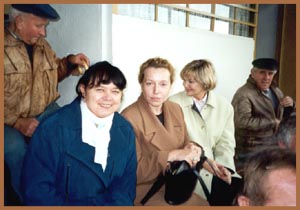 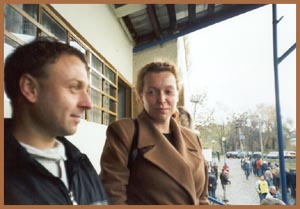  Prosba o poskytnutí informacíNa OÚ Ludgeřovice se obrátil p. Miroslav Herold z Německa, který je historik a v současné době pracuje na vzpomínkové knize o lidech, sloužících za II. světové války v německé armádě.
Tato kniha bude obsahovat u každé osoby stručný životopis, pokud možno i fotografie a osobní zážitky. Pan Herold by chtěl obsáhnout co největší množství osudů z celkově 12 000 Hlučíňáků, odvelených k německé armádě. Tyto historické události by chtěl zpracovat objektivně, bez ohledu na vžité výmysly a polopravdy.
Proto se obrací na naše občany - veterány a jejich potomky -, kteří by mohli přispět ke vzniku knihy svými vzpomínkami a dokumenty z této doby, s prosbou, aby se s ním zkontaktovali na této adrese:Miroslav Harold
Adalbert-Stifter-Str. 10
51067 Köln
Bundes Republik Deutschland
e-mail: nc-heroldmi@netcolgne.de 
  Firma HP TREND, s.r.o.Mnozí obyvatelé naší obce zcela jistě netuší, že název Ludgeřovice je dnes znám v mnoha státech Evropy. Zatím to ještě není zásluhou našich sportovců ani umělců - i když v budoucnu k tomuto jistě dojde -, ale zásluhu na tom mají výrobky firmy HP TREND s.r.o. Každý, kdo projde nebo projede kolem areálu tohoto podniku, vidí firemní komplex, který svým vzhledem v žádném případě nedělá naší obci ostudu. V současné době byla ukončena výstavba první části závodu - lisovny, skladů, administrativní budovy a parkovací plochy. V příštím roce chystáme vystavbu víceúčelové haly na výrobu potrubí, nástrojárny a nového sociálního zařízení.K tomuto bychom rádi dodali, že nám vadí, že naše obec nemá možnost prosazovat zájmy místních podnikatelů - získat pro rozvoj svých firem (které dávají práci našim spoluobčanům) vhodné pozemky pro výstavbu podnikatelských objektů. Pozemky určené pro podnikatelskou činnost v obci skupují lidé žijící mimo naši obec a tyto pak spekulativně nabízejí k prodeji za předražené ceny.V naší obci máme také otevřenou firemní prodejnu vodoinstalačního materiálu "U KOSTELA", která je dobře známá všem drobným odběratelům v širokém okolí. Mohou zde nakoupit vše, co je třeba k vodoinstalačním pracím, včetně zařizovacích předmětů. Samozřejmostí je odborná pomoc školeného personálu.Ne všichni vědí, že ve stejné budově je také umístěná provozovna naší sesterské firmy FORNAS trading, s.r.o. Jedná se o nástrojárnu, která se zabývá výrobou vstřikovacích forem, výrobou polotovarů na automatech, kovoobráběcím a další činností. FORNAS trading zajišťuje výrobu a opravy hlavně pro HP TREND, ale ne jen pro ně - pokrývá také objednávky ostatních firem, které mají o tyto práce zájem.Obě tyto prodejny HP TREND s.r.o. provozuje v dnešní nelehké době, kdy na trhu musí čelit obrovskému konkurenčnímu tlaku supermarketů, jako je BAUHAUS, HORNBACH a jiné.Naše výrobky, jejich kvalita a životnost
Firma HP TREND s.r.o. je jediným výrobcem plastových potrubních systémů na rozvody teplé a studené vody na Moravě a druhým největším výrobcem v České republice.Jistě také mnozí občané naší obce při rekonstrukci svých domů použili výrobky naší firmy - trubky a tvarovky na rozvod vody - a ocenili jejich snadnou montáž. Skutečnost, že se v současné době používají tyto moderní plastové rozvody, ocení nejlépe naše děti a vnuci, kteří budou po minimálně 50 let odebírat zdravotně nezávadnou vodu z potrubí, které nesrůstá (nezmenšuje se průtok) a nemění ani své ostatní vlastnosti.Na kvalitu a konkurenceschopnost výrobku má velký podíl také pozornost, kterou vedení firmy věnuje investicím do nového technického vybavení, které zvyšuje kvalitu a produktivitu výroby. Právě proto můžeme u našich výrobků garantovat životnost minimálně 50 let - a jsme schopni poskytovat záruku 10 let.Pro tyto parametry a svou technickou úroveň jsou naše výrobky žádány i v zahraničí - v současné době 60% naší výroby exportujeme. Mezi státy, do kterých vyvážíme, patří: Polsko, Maďarsko, Slovensko, Řecko, Rusko, Rakousko, Německo. Zřídili jsme také pobočky v Polsku (HP TREND Polsko) a Maďarsku.Firma je držitelem certifikátů zkušeben všech států, do kterých své výrobky vyváží, včetně certifikátu ISO 9002.To, že jsme se prosadili na těchto složitých zahraničních trzích, je zásluhou schopných pracovníků naší firmy, a to řídícím managementem počínaje až po každého zaměstnance, řádně pracujícího na jakémkoliv postu.Pro životní prostředí naší obce je důležité, že výroba je vysoce ekonomická - při zpracování plastů naší technologií nevzniká žádný odpad a dochází k stoprocentnímu zpracování vstupní suroviny.Samozřejmě - ani naše firma není bez problémů. Jedním z nich je nedostatek kvalitních a poctivých pracovníků. Pracovní úřady nám většinou posílají uchazeče, kteří nemají zájem o práci, jejich první otázka zní - jaký je plat - nebo rovnou chtějí jen razítko.Další naše problémy jsou dobře známy všem podnikatelům:
Těžká dostupnost bankovních úvěrů.
Přebujelá byrokracie a arogantní vystupování některých úředníků.
Daňové zatížení, které neúměrně zatěžuje ekonomiku firmy.
A ostatní.Přes všechny tyto problémy chceme i nadále rozvíjet naši firmu, zajistit našim 140 pracovníkům solidní pracovní prostředí, některé sociální výhody, perspektivu a jistotu stálé práce.Snažíme se pomáhat
V rámci svých možností se snažíme formou sponzorských příspěvků pomáhat některým organizacím a také sociálně potřebným.
Z letošních aktivit uvádíme:
Na povodňové konto záplavami postižené obce Zálezlice jsme poslali částku 10 000 Kč.
Pěveckému sdružení Slezská Ostrava jsme věnovali sponzorský dar v hodnotě 10 000 Kč.
OÚ Ludgeřovice jsme zakoupili kopírovací stroj za 35 400 Kč.
Poskytli jsme bezplatně písek na výstavbu trrvnatého hřiště a obci.
V rámci různých akcí poskytujeme věcné dary místním organizacím.
Na charitativní účely jsme poskytli 15 000 Kč.Oficiálního zahájení provozu v nové administrativní budově se zúčastnil také - mimo starosty obce a jeho tajemníka - hejtman našeho kraje Ing. Evžen Tošenovský, který byl příjemně překvapen jak uceleným výrobním programem, obchodními aktivitami, tak i celkovým vzhledem areálu firmy a projevil uznání za změny, které jsme uskutečnili oproti původnímu stavu před několika lety.A.G.